
Find the unknown angle in each case.Angle A, if angle A and angle B are complementary and angle B = 30°.


Angle A = __________

Angle X, if angle X and angle Y are supplementary and angle Y = 110°.


Angle A = __________

Angle M = __________


 
 x = __________

The two angles forming a linear pair are always supplementary. Is this statement true or false?


___________Match the columns for the figure given.
Use the diagram at the right for the questions below and answer whether the statement is true.                                 	1. 2 and 5 are adjacent angles.
	                   
a. true 	b. false   
                                             	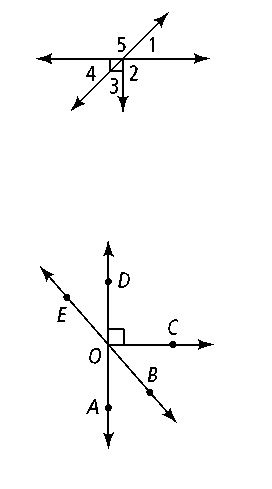 2. 1 and 4 are vertical angles.

a. true 	b. false
3. 4 and 5 are complementary.
a. true 	b. false
Find the unknown angles for the figure given below.Angle b = _________________


Angle a = _________________


  Angle d = _________________


Angle e = _________________


Angle f = _________________


Angle g = _________________


Angle h = _________________
Find the unknown angle in each case.Angle A, if angle A and angle B are complementary and angle B = 30°.


Angle A = _____60°_____

Angle X, if angle X and angle Y are supplementary and angle Y = 110°.


Angle A = ____70°______

Angle M = _____60°_____


 
 x = _____80°_____

The two angles forming a linear pair are always supplementary. Is this statement true or false?


_____true______Match the columns for the figure given.
Use the diagram at the right for the questions below and answer whether the statement is true.                                 	1. 2 and 5 are adjacent angles.
	                   
a. true 	b. false   
                                             	2. 1 and 4 are vertical angles.

a. true 	b. false
3. 4 and 5 are complementary.
a. true 	b. false
Find the unknown angles for the figure given below.Angle b = ________45°_________


Angle a = ________135°_________


  Angle d = ________135°_________


Angle e = _________135°________


Angle f = _________45°________


Angle g = _________45°________


Angle h = ________135°_________Angle p and qAngle r and uAngle p and wAngle q and uAngle t and wAngle s and tAngle q and vAngle p and tAngle t and uAngle p and sSupplementaryCorresponding anglesAlternate anglesVertical anglesAngle p and qAngle r and uAngle p and wAngle q and uAngle t and wAngle s and tAngle q and vAngle p and tAngle t and uAngle p and sSupplementaryCorresponding anglesAlternate anglesVertical angles